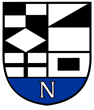 NERINGOS SAVIVALDYBĖS MERASPOTVARKISDĖL NERINGOS SAVIVALDYBĖS TARYBOS POSĖDŽIO NR. 2 SUŠAUKIMO IR KLAUSIMŲ TEIKIMO SVARSTYMUI2022 m. sausio 20 d. Nr. V10-5NeringaVadovaudamasis Lietuvos Respublikos vietos savivaldos įstatymo 13 straipsnio 111 dalimi, 20 straipsnio 2 dalies 1 punktu:Šaukiu 2022 m. sausio 27 d. 10.00 val. Neringos savivaldybės tarybos posėdį Nr. 2. Posėdis vyks nuotoliniu būdu realiuoju laiku elektroninių ryšių priemonėmis.Teikiu svarstyti 2022 m. sausio 27 d. Neringos savivaldybės tarybos posėdyje šiuos klausimus:	2.1. Dėl 2022 m. sausio 27 d. Neringos savivaldybės tarybos posėdžio Nr. 2 darbotvarkės patvirtinimo (Darius Jasaitis);	2.2. Dėl Neringos savivaldybės biudžetinių ir viešųjų įstaigų (kurių savininkė yra savivaldybė), savivaldybės valdomų įmonių ir organizacijų metinių veiklos ataskaitų teikimo Neringos savivaldybės tarybai grafiko tvirtinimo (Ignė Kriščiūnaitė);	2.3. Dėl Neringos savivaldybės tarybos 2019 m. gegužės 8 d. sprendimo Nr. T1-76 „Dėl Neringos savivaldybės Etikos komisijos sudarymo“ pakeitimo (Ignė Kriščiūnaitė);	2.4. Dėl pritarimo Neringos savivaldybės tarybos Kontrolės komiteto 2021 m. veiklos ataskaitai (Agnė Jenčauskienė);	2.5. Dėl Neringos savivaldybės tarybos Kontrolės komiteto 2022 m. veiklos programos patvirtinimo (Agnė Jenčauskienė);	2.6. Dėl Neringos savivaldybės Viktoro Miliūno viešosios bibliotekos didžiausio leistino pareigybių skaičiaus nustatymo (Edita Radzevičienė);	2.7. Dėl Neringos savivaldybės 2022 metų užimtumo didinimo programos patvirtinimo (Žydrūnė Janauskienė);	2.8. Dėl Neringos savivaldybės jaunimo iniciatyvų projektų finansavimo tvarkos aprašo patvirtinimo (Žydrūnė Janauskienė);	2.9. Dėl ilgalaikio ir trumpalaikio materialiojo turto perėmimo savivaldybės nuosavybėn ir jo perdavimo valdyti, naudoti ir disponuoti juo patikėjimo teise (Aina Kisielienė);	2.10. Dėl savivaldybės būsto pardavimo (Aina Kisielienė);	2.11. Informacija. Dėl Kuršių nerijos nacionalinio parko direkcijos 2021 m. veiklos ataskaitos (Aušra Feser).Savivaldybės meras					Darius JasaitisIgnė Kriščiūnaitė2022-01-20